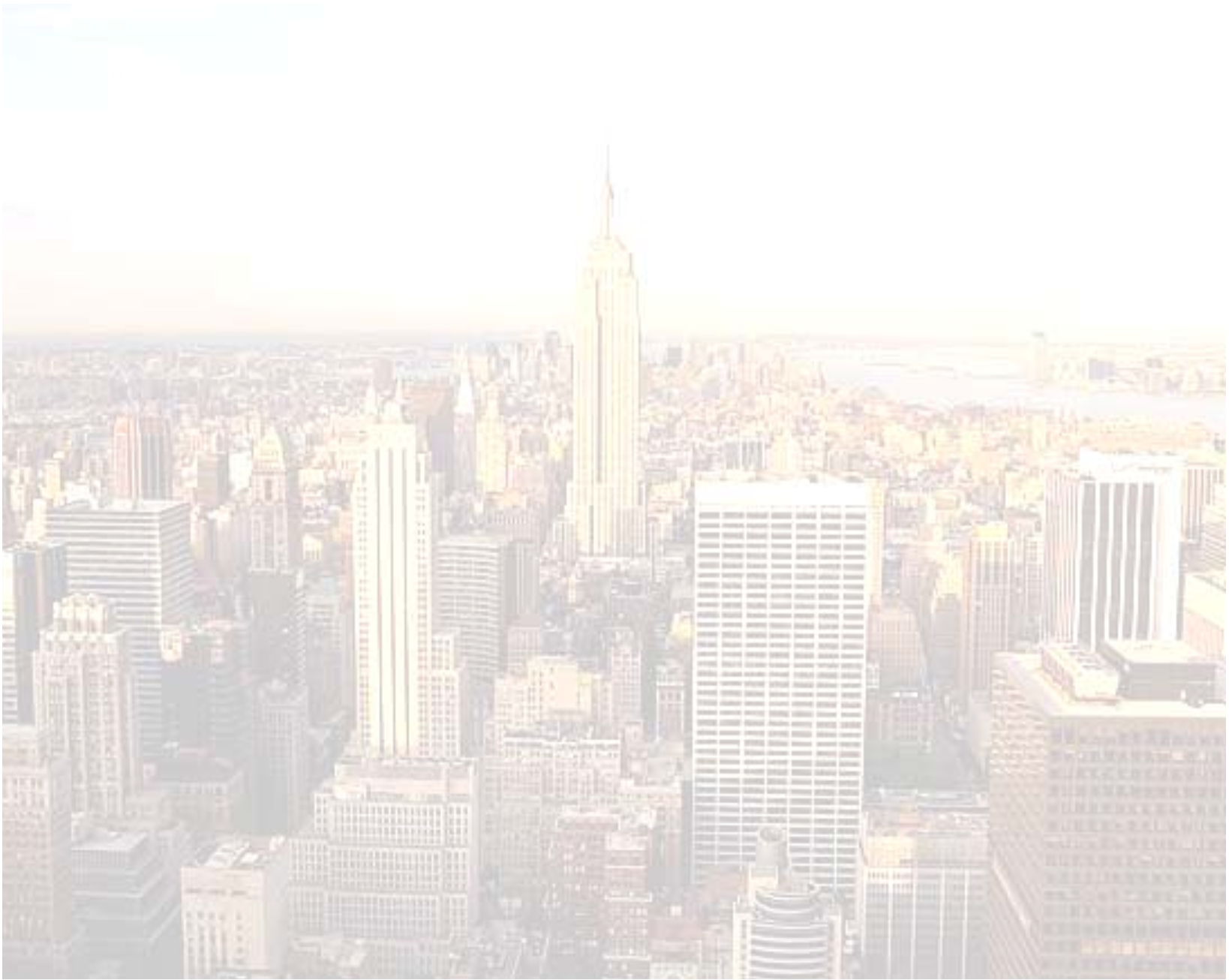 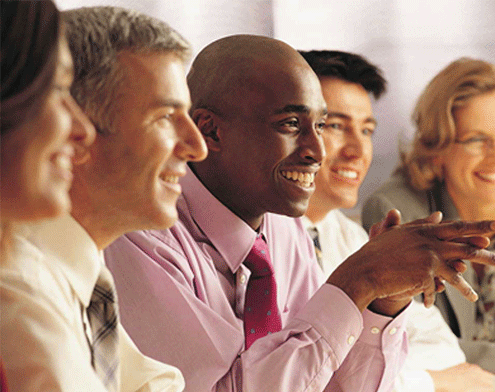 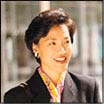 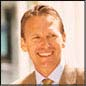 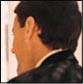 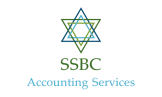 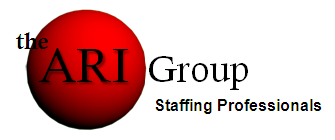 CapabilityStatementSUPERIOR SMALL BUSINESS CONSULTANTS, LLC		           CAPABILITY STATEMENTThe SSBC is a professional services firm that assists clients in the private and public sectors. The SSBC is an SBA-certified 8(a) Economically Disadvantaged firm and a Small Disadvantaged Business (“SDB”), certified as a  Veteran Owned Small Business and a Minority Business Enterprise (MBE).The SSBC’s practice is anchored in its partners’ expertise in accounting and financial consulting, payroll service, tax preparation and much more which was developed over the past five years. The SSBC offers a list of services for business owners of all types to choose from, depending on their particular business needs. This includes but not limited to business and marketing plan preparation, financial research and procurement, IT consulting services, web-site design, payroll services, tax preparation, and business startup. Our business model is to focus on start-up businesses, preferably in the earlier stages of operation. Small and mid-sized businesses make up sizable majority of U.S. and international markets. SSBC prefers to establish a relationship with younger operation and continue to nurture that relationship over the long term. .                     Projects supported by The SSBC include, but are not limited to:•	Full Charge Bookkeeping•	Complete Payroll Services•	Strategic Planning•	Business Startup (All Types)•	Tax Preparations (All Types)•	Year-End Process•	Website Design•	Budgets•	Analyst•	Payroll•	Staff Accounts•	Credit Collections•	Accounts Receivable•	Dispute Resolution•	Inbound/Outbound Calls•	Data EntrySSBC is flexible, working with its clients in the fashion preferred by the client, be it on-site, remotely, or a combination of both. SSBC typically works on a project in a team fashion to assist the client in all areas of the business simultaneously. This allows for all parties involved being in sync in terms of understanding the interconnections of all functional areas of the business.		Superior Small Business Consultant, LLC                                                                                6913 Blair Drive                                                                             Orlando, FL 32818                                                                      678-634-0973 / 407-730-4424                                                                         http://www.superiorsbc.com                                                                               sr@superiorsbc.comSUPERIOR SMALL BUSINESS CONSULTANTS, LLC		           CAPABILITY STATEMENTSSBC are small enough to get to know you on a personal level, yet large enough to offer a full array of Full Charge Bookkeeping, Complete Payroll, Tax Preparation, Business Startups and Structuring. The SSBC’s core competencies lie in professional services reflected by the following NAICS Codes:813920  Professional Organization561110  Office Administrative Services611430  Professional and Management Development Training541213  Tax Preparation Services541214  Payroll Services541219 Other Accounting Services541511  Custom Computer Programming Services541512  Computer Systems Design Services541519  Other Computer Related Services541611  Administrative management and General Management Consulting Services541612  Human Resources and Executive Search Consulting Services541613  Marketing Consulting Services541618  Other Management Consulting ServicesBy contracting for The SSBC services, federal and state departments and agencies help fulfill goals for minority and small business entity utilization. Private contractors with existing federal or state contracts, or which are contemplating bids for such contracts, enhance their own minority utilization goals and objectives by establishing partner, joint venture or sub-contractor relationships with The SSBC.Principal Officer		   Steven RichardsonSteven held positions at respectful companies and organizations at the private sector and public sector levels. After serving in the USMC and earning a college degree in Computer IT and Accounting; he obtain a extensive experience as a Community Specialist for Lake Community Action Agency that enabled him to help people and now he serves as the Board Chairman for a non-profit organization called Ruach who helps the homeless and low income individuals. Steven also held the position as the Senior Financial Officer for Global Construction and Easy Property Management companies where he managed all of the financial responsibilities of their organizations. Steven is an intelligent and motivated individual who poses skills and experience in growing companies from the ground up.	                                                                             Superior Small Business Consultant, LLC                                                                                                 6913 Blair Drive                                                                                              Orlando, FL 32818                                                                                       678-634-0973 / 407-730-4424                                                                                        http://www.superiorsbc.com                                                                                              sr@superiorsbc.com